Le vendredi 6 mars 2015Présents : Manu, J-Roger, Gilles, Roger, Christophe et BrunoExcusés : J-François et JérômeLa Loutre 2015 :Le café du matin offert Le repas sera préparé par le Petit Cochon( traiteur de Bort les Orgues)Le prix sera de 10 euros( pains, entrée, saucisse truffade, tarte) caf é  et  vin offert par le HCVTTBoissons : Bière à 2 eurosDemande de couverts et verres au collège par Bruno RSono demandée par Jérôme LDemande de structure à la Mairie de St EXDemander à Sylvain Bigourie (photographe d’Ussel) pour couvrir la Loutre, comme l’année dernièreAffiche de la Loutre 2015 à faire, comme le modèle des flyers réalisé par Thierry GCircuit :Marche de 15 kms avec un prix de 5 euros pour 1 ravitoVTT de 25/30 kms avec un prix de 5 euros pour 1 ravitoVTT de 45 et 55/6o kms avec un prix de 8 euros pour 2 ravitosGratuit pour les enfants de – 15 ansDépart des randos entre 8h et 9h, la marche partira à 9hDes adhérents fermeront les 3 circuitsPUBLICITES:Impression de 200 flyers pour distribuer sur Brive Roca et la Meymacoise .Ensuite 1500 flyers et 100 affiches seront à disposition pour distribuer  sur les randos. Pensez à les demander au Président. Le tirage est financé par la Caisse d’EpargneInfos à donner au Conseil Général, à la Mairie et à l’office du tourisme  pour publier la Loutre 2015 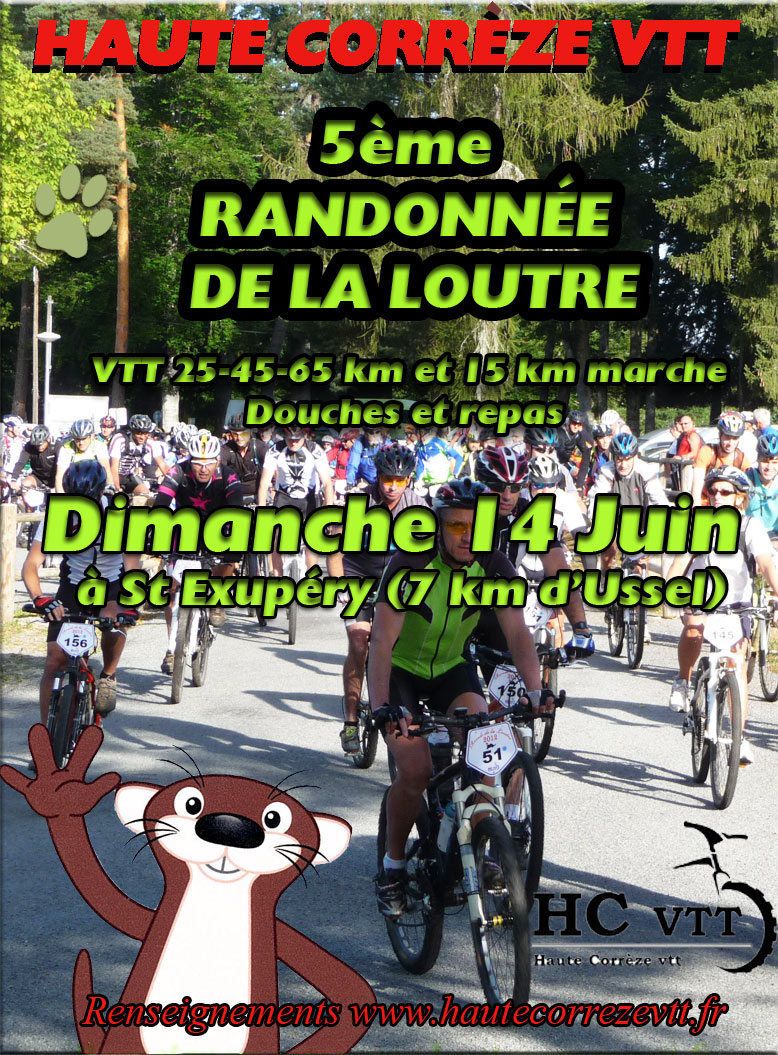 Questions diverses :Faire un mail à toutes les associations d’Ussel pour leur communiquer la Loutre 2015??Faire un petit parcours familial de VTT, éventuellement sur le circuit de la marche (15 kms) et demander à François Douhet de mettre à disposition des VTT à assistance pour les louer ???Sorties du mois de marsRepérage des circuits à St Ex, donc le 14 et 21 mars RDV à 14h salle Po et le dimanche 30 mars à Meymac.Prochaine réunion le vendredi 10 avril à 18h au pubDébroussaillage prévu le samedi 30 maiLe HCVTT compte 27 adhérents